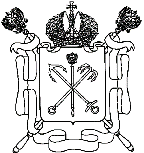 ПРАВИТЕЛЬСТВО САНКТ-ПЕТЕРБУРГАКОМИТЕТ ПО ОБРАЗОВАНИЮГОСУДАРСТВЕННОЕ ОБЩЕОБРАЗОВАТЕЛЬНОЕ УЧРЕЖДЕНИЕГИМНАЗИЯ № 528НЕВСКОГО РАЙОНА САНКТ-ПЕТЕРБУРГАП Р И К А З ____________________                     №___________________                                                             О приёме в 1 класс ГБОУ гимназии № 528 на 2017-2018 учебный годВ соответствии с Федеральным Законом Российской Федерации от 29.12.2012 г.№ 273-ФЗ «Об образовании в Российской Федерации», приказом Министерства образования и науки РФ от 22.01.2014 № 32 «Об утверждении Порядка приема граждан на обучение по образовательным программам начального общего, основного общего и среднего общего образования», Законом Санкт- Петербурга от 17.07.2013 г № 461-83 «Об образовании в Санкт- Петербурге», распоряжением Комитета по образованию от 03.08.2015 № 3749-р «Об утверждении регламента образовательных организаций, реализующих образовательные программы начального общего, основного общего и среднего общего образования, находящихся в ведении исполнительных органов государственной власти Санкт-Петербурга, по предоставлению услуги по зачислению в образовательные организации, реализующие образовательные программы начального общего, основного общего и среднего общего образования», распоряжением Комитета по образованию от 18.08.2015 № 4135-р « Об организации приёма в первые классы государственных образовательных организаций Санкт-Петербурга», распоряжением Комитета по образованию от 18.11.2014 № 5208-р «Об определении категорий детей, имеющих преимущественное право зачисления на обучение в государственные дошкольные образовательные организации и в государственные общеобразовательные организации Санкт-Петербурга», и Распоряжением администрации Невского района Санкт-Петербурга от 07.09.2015 № 2170-р «О закреплении территорий за государственными бюджетными общеобразовательными учреждениями, подведомственными администрации Невского района Санкт-Петербурга», распоряжением администрации Невского района Санкт-Петербурга от 16.10.2015 №2587-р «О внесении изменений в распоряжение администрации Невского района Санкт-Петербурга от 07.09.2015 №2170-р», Распоряжением администрации Невского района Санкт-Петербурга от 23.11.2015 №2992-р "О внесении изменений в распоряжение администрации Невского района Санкт-Петербурга от 07.09.2015 №2170-р";Уставом ГБОУ гимназии № 528 Невского района Санкт- Петербурга, Правилами приема в ГБОУ гимназию № 528 Невского района Санкт- Петербурга и планом приема детей в 1 классы гимназии № 528ПРИКАЗЫВАЮ:Создать комиссию по приему документов в 1 класс в составе:Алексеенко Ю.Г., заместитель директора по УВР, председатель комиссии,Тихомиров А.Н., методист, член комиссии,Кузнецова Ю.Ю., методист, член комиссии,Соколова В.Ф., социальный педагог, член комиссии.Ответственный: Алексеенко Ю.Г.Назначить ответственными за прием заявлений в первый класс:- за прием документов на портале «Государственные и муниципальные услуги в Санкт- Петербурге» www.gu.spb.ru Тихомирова А.Н., методиста, Кузнецову Ю.Ю., методиста; - за прием документов через СПБГУ «Многофункциональный центр предоставления государственных услуг» и структурных подразделениях (МФЦ) Алексеенко Ю.Г., зам. директора по УВР.Утвердить режим работы комиссии:на 1 этапеРассылка приглашений:с 26.12.2016 ежедневно с 9.00 до 16.00, за исключением субботы, воскресенья, праздничных дней.Прием документов в первые классы:29.12.2016 (четверг) с 15.00 до 17.0030.12.2016 (пятница) с 10.00 до 13.0009.01.2017 (понедельник) с 15.00 до 17.0010.01.2017 (вторник) с 10.00 до 13.0011.01.2017 (среда) с 10.00 до 13.0012.01.2017 (четверг) с 15.00 до 17.0013.01.2017 (пятница) с 10.00 до 13.0016.01.2017 (понедельник) с 15.00 до 17.0017.01.2017 (вторник) с 10.00 до 13.00с 18.01.2017 до 20.01.2017 ежедневно с 9.00 до 16.00на 2 этапеРассылка приглашений: с 20.01.2017 ежедневно с 9.00 до 16.00, за исключением субботы, воскресенья, праздничных дней.Прием документов в первые классы:27.02.2017 (понедельник) с 15.00 до 17.0028.02.2017 (вторник) с 10.00 до 13.0001.03.2017 (среда) с 15.00 до 17.00с 02.03.2017 до 03.07.2017 ежедневно с 9.00 до 16.00, за исключением субботы, воскресенья, праздничных дней.на 3 этапеРассылка приглашений:с 04.07.2017 ежедневно с 9.00 до 16.00, за исключением субботы, воскресенья, праздничных днейПрием документов в первые классы:с 11.07.2017 до 05.09.2017 ежедневно с 10.00 до 15.00, за исключением субботы, воскресенья, праздничных днейОтветственные: Алексеенко Ю.Г., Тихомиров А.Н., Кузнецова Ю.Ю., Соколова В.Ф.Отправлять приглашения родителям (законным представителям) для предоставления документов для зачисления в 1 класс гимназии.Приглашение родителя (законного представителя) в гимназию для подачи документов направляется родителю (законному представителю) в электронном виде.Родители (законные представители), подавшие электронное заявление посредством МФЦ, могут получить уведомление о приглашении в гимназию и (или) о зачислении в первый класс гимназии либо об отказе в зачислении в первый класс гимназии через Портал или в МФЦВ случае неявки родителя (законного представителя) в гимназию для подачи документов в сроки, указанные в приглашении гимназии, ребенок выбывает из электронной очереди гимназии.Ответственные: Алексеенко Ю.Г., Тихомиров А.Н., Кузнецова Ю.Ю., Соколова В.Ф.Проверять документы родителей (законных представителей) будущего первоклассника:оригинал документа, удостоверяющего личность родителя (законного представителя) - документ после удостоверения родства возвращается заявителю;- оригинал свидетельства о рождении ребенка или иного документа, удостоверяющего личность ребенка, являющегося гражданином Российской Федерации, и ксерокопию указанного документа.один из документов, подтверждающих проживание ребенка на закрепленной территории (для Санкт-Петербурга - это территория Невского района):свидетельство о регистрации ребенка по месту жительства (форма №8);свидетельство о регистрации ребенка по месту пребывания (форма № 3);паспорт одного из родителей (законных представителей) ребенка с отметкой о регистрации по месту жительства;справку о регистрации (форма № 9) или выписку из домовой книги с данными о регистрации несовершеннолетнего и (или) его законного представителя и (или) данными о правоустанавливающих документах на жилое помещение, выданных на имя несовершеннолетнего и (или) его законного представителя;документы, подтверждающие право пользования жилым помещениемнесовершеннолетним и (или) его законным представителем (свидетельство о государственной регистрации права собственности на жилое помещение, договор безвозмездного пользования жилого помещения, договор аренды и др.).Документы представляются лично родителем (законным представителем) ребенка при предъявлении оригинала документа, удостоверяющего личность родителя (законного представителя), либо оригинала документа, удостоверяющего личность иностранного гражданина и лица без гражданства в РФ, непосредственно в гимназию в сроки, указанные в приглашении гимназии.Иностранные граждане и лица без гражданства все документы представляют на русском языке или вместе с заверенным в установленном порядке переводом на русский язык.Требование предоставления других документов для приема детей в первый класс гимназии не допускается.Ответственные: Алексеенко Ю.Г., Тихомиров А.Н., Кузнецова Ю.Ю., Соколова В.Ф.Составить протокол заседания комиссии по приёму документов в 1 класс на основании личных заявлений родителей (законных представителей) и документов:свидетельства о рождении или иного документа, удостоверяющего личность ребенка, являющегося гражданином Российской Федерации;документа, подтверждающего проживание ребенка за закрепленной территории;документа, подтверждающего право на первоочередное предоставление места в гимназии в соответствии с действующим законодательством.Ответственные: Тихомиров А.Н., Алексеенко Ю.Г., Кузнецова Ю.Ю., Соколова В.Ф.Сформировать список детей к зачислению в первый класс на основании заявлений, поданных в гимназию № 528 с учетом даты и времени подачи заявлений, а так же заявлений лиц, имеющих право на первоочередное предоставление места в гимназии.Ответственные: Тихомиров А.Н., Алексеенко Ю.Г., Кузнецова Ю.Ю., Соколова В.Ф.Запретить требование медицинских заключений о состоянии здоровья ребенка (медицинской карты) и иных медицинских документов.Издать приказы о зачислении детей в первый класс ГБОУ гимназии № 528 на 2017-2018 учебный год. Разместить приказы о зачислении на официальном сайте гимназии, информационных стендах гимназии. Срок до 19.01.2017, 30.06.2017, 31.08.2017Ответственные: Тихомиров А.Н., Алексеенко Ю.Г., Кузнецова Ю.Ю., Соколова В.Ф.Открыть 3 первых класса общей численностью 90 человек.Отправлять отказы для зачисления в гимназию при отсутствии вакантных мест.Ответственные: Тихомиров А.Н., Алексеенко Ю.Г., Кузнецова Ю.Ю., Соколова В.Ф. Контроль за исполнением приказа оставляю за собой.Директор гимназии                                                                                                             Е.Н.НенаховаОзнакомлены:Алексеенко Ю.Г.Тихомирова А.Н.Кузнецова Ю.Ю.Соколова В.Ф.Алексеенко Ю.Г.417-29-01